О создании контрактной службы Ядринской районной администрации Чувашской Республики          В соответствии с Федеральным законом от 05.04.2013г. № 44-ФЗ «О  контрактной системе  в сфере закупок товаров, работ, услуг для обеспечения  государственных  и  муниципальных  нужд», приказом Министерства экономического развития Российской Федерации от 29.10.2013г. № 631 «Об утверждении Типового положения (регламента) о контрактной службе», в целях организации осуществления закупок товаров, работ, услуг для обеспечения муниципальных нужд, Ядринская районная администрация Чувашской Республики   п о с т а н о в л я е т:  1. Утвердить  Положение  о  контрактной  службе Ядринской районной администрации Чувашской Республики согласно приложению №1. 2.  Утвердить новый состав контрактной службы Ядринской районной администрации Чувашской Республики согласно приложению №2. 3. Признать утратившим силу постановления Ядринской районной администрации Чувашской Республики от 15.11.2016 г. № 599 «О создании контрактной службы Ядринской районной администрации Чувашской Республики» и  от 01.03.2018 г. № 151 «О внесении изменений в постановление Ядринской районной администрации Чувашской Республики от 15.11.2016 № 599 «О создании контрактной службы Ядринской районной администрации Чувашской  Республики».4.   Контроль за выполнением настоящего постановления оставляю за собой.5. Настоящее постановление вступает в силу со дня его подписания.Глава Ядринской районной администрации                               	                      	           А.Л. Софронов Приложение №1к постановлению Ядринскойрайонной администрацииЧувашской Республикиот 24.09.2018г. № 695 Положение	о контрактной службе Ядринской районной администрации Чувашской РеспубликиI. Общие положения1. Настоящее Положение о контрактной службе Ядринской районной администрации Чувашской Республики (далее - Положение) устанавливает правила организации деятельности контрактной службы при планировании и осуществлении закупок товаров, работ, услуг для обеспечения нужд администрации.2. Контрактная служба создается в целях обеспечения планирования и осуществления  Ядринской районной администрацией Чувашской Республики в соответствии с Федеральным законом от 5 апреля . N 44-ФЗ "О контрактной системе в сфере закупок товаров, работ, услуг для обеспечения государственных и муниципальных нужд" (далее - Федеральный закон) (далее - администрация) закупок товаров, работ, услуг для обеспечения муниципальных нужд администрации (далее - закупка).3. Контрактная служба в своей деятельности руководствуется Конституцией Российской Федерации, Федеральным законом, гражданским законодательством Российской Федерации, бюджетным законодательством Российской Федерации, нормативными правовыми актами о контрактной системе в сфере закупок товаров, работ, услуг, в том числе настоящим Положением, иными нормативными правовыми актами.4. Основными принципами создания и функционирования контрактной службы при планировании и осуществлении закупок являются:1) привлечение квалифицированных специалистов, обладающих теоретическими и практическими знаниями и навыками в сфере закупок;2) свободный доступ к информации о совершаемых контрактной службой действиях, направленных на обеспечение нужд администрации, в том числе способах осуществления закупок и их результатах;3) заключение контрактов на условиях, обеспечивающих наиболее эффективное достижение заданных результатов обеспечения нужд администрации;4) достижение администрацией заданных результатов обеспечения муниципальных нужд.5. Контрактная служба утверждается постоянным составом работников администрации, выполняющих функции контрактной службы без образования отдельного структурного подразделения (далее - контрактная служба без образования отдельного подразделения).6. Структура и численность контрактной службы определяется и утверждается главой администрации. При этом в состав контрактной службы входит не менее двух человек.Наделение обязанностями работника контрактной службы допускается только по решению главы администрации или лица, исполняющего его обязанности.7. В состав контрактной службы администрации входят должностные лица следующих структурных подразделений администрации: - отдел экономики и промышленности;-отдел строительства, дорожного хозяйства и ЖКХ Ядринской районной администрации Чувашской Республики;- правовой сектор Ядринской районной администрации Чувашской Республики.Контрактную службу возглавляет руководитель контрактной службы, назначаемый на должность и освобождаемый от должности главой администрации.8. Руководитель контрактной службы в целях повышения эффективности работы работников контрактной службы при формировании организационной структуры определяет должностные обязанности и персональную ответственность работников контрактной службы, распределяя определенные настоящим Положением функциональные обязанности между указанными работниками.9. Функциональные обязанности контрактной службы:1) планирование закупок;2)организация на стадии планирования закупок консультаций с поставщиками (подрядчиками, исполнителями) и участие в таких консультациях в целях определения состояния конкурентной среды на соответствующих рынках товаров, работ, услуг, определения наилучших технологий и других решений для обеспечения нужд администрации;3) обоснование закупок;4) обоснование начальной (максимальной) цены контракта;5) обязательное общественное обсуждение закупок;6) организационно-техническое обеспечение деятельности комиссий по осуществлению закупок;7) привлечение экспертов, экспертных организаций;8) подготовка и размещение в единой информационной системе в сфере закупок (далее - единая информационная система) извещения об осуществлении закупки, документации о закупках, проектов контрактов;9) подготовка и направление приглашений принять участие в определении поставщиков (подрядчиков, исполнителей) закрытыми способами;10) рассмотрение банковских гарантий и организация осуществления уплаты денежных сумм по банковской гарантии;11) организация заключения контракта;12) организация приемки поставленного товара, выполненной работы (ее результатов), оказанной услуги, а также отдельных этапов поставки товара, выполнения работы, оказания услуги (далее - отдельный этап исполнения контракта), предусмотренных контрактом, включая проведение в соответствии с Федеральным законом экспертизы поставленного товара, результатов выполненной работы, оказанной услуги, а также отдельных этапов исполнения контракта, обеспечение создания приемочной комиссии;13) организация оплаты поставленного товара, выполненной работы (ее результатов), оказанной услуги, отдельных этапов исполнения контракта;14) взаимодействие с поставщиком (подрядчиком, исполнителем) при изменении, расторжении контракта;15) организация включения в реестр недобросовестных поставщиков (подрядчиков, исполнителей) информации о поставщике (подрядчике, исполнителе);16) направление поставщику (подрядчику, исполнителю) требования об уплате неустоек (штрафов, пеней);17) участие в рассмотрении дел об обжаловании действий (бездействия) администрации и осуществление подготовки материалов для выполнения претензионной работы.II. Функции и полномочия контрактной службы10. Контрактная служба осуществляет следующие функции и полномочия:1) при планировании закупок:а) разрабатывает план закупок, осуществляет подготовку изменений для внесения в план закупок, размещает в единой информационной системе план закупок и внесенные в него изменения;б) размещает планы закупок на сайтах Заказчика в информационно- телекоммуникационной сети "Интернет" (при наличии), а также опубликовывает в любых печатных изданиях в соответствии с частью 10 статьи 17 Федерального закона;в) обеспечивает подготовку обоснования закупки при формировании плана закупок;г) разрабатывает план-график, осуществляет подготовку изменений для внесения в план-график, размещает в единой информационной системе план-график и внесенные в него изменения;д) организует утверждение плана закупок, плана-графика;е) определяет и обосновывает начальную (максимальную) цену контракта, цену контракта, заключаемого с единственным поставщиком (подрядчиком, исполнителем) при формировании плана-графика закупок;2) при определении поставщиков (подрядчиков, исполнителей):а) выбирает способ определения поставщика (подрядчика, исполнителя);б) уточняет в рамках обоснования закупки начальную (максимальную) цену контракта и ее обоснование в извещениях об осуществлении закупок, приглашениях принять участие в определении поставщиков (подрядчиков, исполнителей) закрытыми способами, документации о закупке;в) уточняет в рамках обоснования закупки начальную (максимальную) цену контракта, заключаемого с единственным поставщиком (подрядчиком, исполнителем);г) осуществляет подготовку извещений об осуществлении закупок, документации о закупках (за исключением описания объекта закупки), проектов контрактов, изменений в извещения об осуществлении закупок, в документацию о закупках, приглашения принять участие в определении поставщиков (подрядчиков, исполнителей) закрытыми способами;д) осуществляет подготовку протоколов заседаний комиссий по осуществлению закупок на оснований решений, принятых членами комиссии по осуществлению закупок;е) организует подготовку описания объекта закупки в документации о закупке;ж) осуществляет организационно-техническое обеспечение деятельности комиссий по осуществлению закупок, в том числе обеспечивает проверку:соответствия требованиям, установленным в соответствии с законодательством Российской Федерации к лицам, осуществляющим поставку товара, выполнение работы, оказание услуги, являющихся объектом закупки;правомочности участника закупки заключать контракт;непроведения ликвидации участника закупки - юридического лица и отсутствия решения арбитражного суда о признании участника закупки - юридического лица или индивидуального предпринимателя несостоятельным (банкротом) и об открытии конкурсного производства;неприостановления деятельности участника закупки в порядке, установленном Кодексом Российской Федерации об административных правонарушениях*, на дату подачи заявки на участие в закупке;отсутствия у участника закупки недоимки по налогам, сборам, задолженности по иным обязательным платежам в бюджеты бюджетной системы Российской Федерации;отсутствия в реестре недобросовестных поставщиков (подрядчиков, исполнителей) информации об участнике закупки - юридическом лице, в том числе информации об учредителях, о членах коллегиального исполнительного органа, лице, исполняющем функции единоличного исполнительного органа участника закупки, если указанное требование установлено в документации о закупке;отсутствия у участника закупки - физического лица либо у руководителя, членов коллегиального исполнительного органа или главного бухгалтера юридического лица - участника закупки судимости за преступления в сфере экономики;обладания участником закупки исключительными правами на результаты интеллектуальной деятельности;соответствия дополнительным требованиям, устанавливаемым в соответствии с частью 2 статьи 31 Федерального закона;з) обеспечивает привлечение на основе контракта специализированной организации для выполнения отдельных функций по определению поставщика;и) обеспечивает предоставление учреждениям и предприятиям уголовно-исполнительной системы, организациям инвалидов преимущества в отношении предлагаемой ими цены контракта;к) обеспечивает осуществление закупки у субъектов малого предпринимательства, социально ориентированных некоммерческих организаций, устанавливает требование о привлечении к исполнению контракта субподрядчиков, соисполнителей из числа субъектов малого предпринимательства, социально ориентированных некоммерческих организаций;л) размещает в единой информационной системе или до ввода в эксплуатацию указанной системы на официальном сайте Российской Федерации в информационно-телекоммуникационной сети "Интернет" для размещения информации о размещении заказов на поставки товаров, выполнение работ, оказание услуг извещения об осуществлении закупок, документацию о закупках и проекты контрактов, протоколы, предусмотренные Федеральным законом;м) публикует по решению руководителя контрактной службы извещение об осуществлении закупок в любых средствах массовой информации или размещает это извещение на сайтах в информационно-телекоммуникационной сети "Интернет" при условии, что такое опубликование или такое размещение осуществляется наряду с предусмотренным Федеральным законом размещением;н) подготавливает и направляет в письменной форме или в форме электронного документа разъяснения положений документации о закупке;о) обеспечивает сохранность конвертов с заявками на участие в закупках, защищенность, неприкосновенность и конфиденциальность поданных в форме электронных документов заявок на участие в закупках и обеспечивает рассмотрение содержания заявок на участие в закупках только после вскрытия конвертов с заявками на участие в закупках или открытия доступа к поданным в форме электронных документов заявкам на участие в закупках;п) предоставляет возможность всем участникам закупки, подавшим заявки на участие в закупке, или их представителям присутствовать при вскрытии конвертов с заявками на участие в закупке и (или) открытии доступа к поданным в форме электронных документов заявкам на участие в закупке;р) обеспечивает возможность в режиме реального времени получать информацию об открытии доступа к поданным в форме электронных документов заявкам на участие в закупке;с) обеспечивает осуществление аудиозаписи вскрытия конвертов с заявками на участие в закупках и (или) открытия доступа к поданным в форме электронных документов заявкам на участие в закупках;т) обеспечивает хранение в сроки, установленные законодательством, протоколов, составленных в ходе проведения закупок, заявок на участие в закупках, документации о закупках, изменений, внесенных в документацию о закупках, разъяснений положений документации о закупках и аудиозаписи вскрытия конвертов с заявками на участие в закупках и (или) открытия доступа к поданным в форме электронных документов заявкам на участие в закупках;у) привлекает экспертов, экспертные организации;ф) обеспечивает согласование применения закрытых способов определения поставщиков (подрядчиков, исполнителей) в порядке, установленном федеральным органом исполнительной власти по регулированию контрактной системы в сфере закупок, в соответствии с частью 3 статьи 84 Федерального закона;х) обеспечивает направление необходимых документов для заключения контракта с единственным поставщиком (подрядчиком, исполнителем) по результатам несостоявшихся процедур определения поставщика в установленных Федеральным законом случаях в соответствующие органы, определенные пунктами 24 и 25 части 1 статьи 93 Федерального закона;ц) обосновывает в документально оформленном отчете невозможность или нецелесообразность использования иных способов определения поставщика (подрядчика, исполнителя), а также цену контракта и иные существенные условия контракта в случае осуществления закупки у единственного поставщика (подрядчика, исполнителя) для заключения контракта;ч) обеспечивает заключение контрактов;ш) организует включение в реестр недобросовестных поставщиков (подрядчиков, исполнителей) информации об участниках закупок, уклонившихся от заключения контрактов;3) при исполнении, изменении, расторжении контракта:а) обеспечивает приемку поставленного товара, выполненной работы (ее результатов), оказанной услуги, а также отдельных этапов поставки товара, выполнения работы, оказания услуги;б) организует оплату поставленного товара, выполненной работы (ее результатов), оказанной услуги, а также отдельных этапов исполнения контракта;в) взаимодействует с поставщиком (подрядчиком, исполнителем) при изменении, расторжении контракта, применяет меры ответственности, в том числе направляет поставщику (подрядчику, исполнителю) требование об уплате неустоек (штрафов, пеней) в случае просрочки исполнения поставщиком (подрядчиком, исполнителем) обязательств (в том числе гарантийного обязательства), предусмотренных контрактом, а также в иных случаях неисполнения или ненадлежащего исполнения поставщиком (подрядчиком, исполнителем) обязательств, предусмотренных контрактом, совершает иные действия в случае нарушения поставщиком (подрядчиком, исполнителем) условий контракта;г) организует проведение экспертизы поставленного товара, выполненной работы, оказанной услуги, привлекает экспертов, экспертные организации;д) в случае необходимости обеспечивает создание приемочной комиссии не менее чем из пяти человек для приемки поставленного товара, выполненной работы или оказанной услуги, результатов отдельного этапа исполнения контракта;е) подготавливает документ о приемке результатов отдельного этапа исполнения контракта, а также поставленного товара, выполненной работы или оказанной услуги;ж) размещает в единой информационной системе или до ввода в эксплуатацию указанной системы на официальном сайте Российской Федерации в информационно-телекоммуникационной сети "Интернет" для размещения информации о размещении заказов на поставки товаров, выполнение работ, оказание услуг отчет, содержащий информацию об исполнении контракта, о соблюдении промежуточных и окончательных сроков исполнения контракта, о ненадлежащем исполнении контракта (с указанием допущенных нарушений) или о неисполнении контракта и о санкциях, которые применены в связи с нарушением условий контракта или его неисполнением, об изменении или о расторжении контракта в ходе его исполнения, информацию об изменении контракта или о расторжении контракта, за исключением сведений, составляющих государственную тайну;з) организует включение в реестр недобросовестных поставщиков (подрядчиков, исполнителей) информации о поставщике (подрядчике, исполнителе), с которым контракт был расторгнут по решению суда или в связи с односторонним отказом Заказчика от исполнения контракта;и) составляет и размещает в единой информационной системе отчет об объеме закупок у субъектов малого предпринимательства, социально ориентированных некоммерческих организаций;к) организует включение в реестр контрактов, заключенных заказчиками, информации о контрактах, заключенных заказчиками.11. Контрактная служба осуществляет иные полномочия, предусмотренные Федеральным законом, в том числе:1) организует в случае необходимости консультации с поставщиками (подрядчиками, исполнителями) и участвует в таких консультациях в целях определения состояния конкурентной среды на соответствующих рынках товаров, работ, услуг, определения наилучших технологий и других решений для обеспечения нужд администрации;2) организует обязательное общественное обсуждение закупки товара, работы или услуги, по результатам которого в случае необходимости осуществляет подготовку изменений для внесения в планы закупок, планы-графики, документацию о закупках или обеспечивает отмену закупки;3) принимает участие в утверждении требований к закупаемым Заказчиком отдельным видам товаров, работ, услуг (в том числе предельным ценам товаров, работ, услуг) и (или) нормативным затратам на обеспечение функций Заказчика и размещает их в единой информационной системе;4) участвует в рассмотрении дел об обжаловании действий (бездействия) Заказчика, в том числе обжаловании результатов определения поставщиков (подрядчиков, исполнителей), и осуществляет подготовку материалов для осуществления претензионной работы;5) разрабатывает проекты контрактов Заказчика;6) осуществляет проверку банковских гарантий, поступивших в качестве обеспечения исполнения контрактов, на соответствие требованиям Федерального закона;7) информирует в случае отказа Заказчика в принятии банковской гарантии об этом лицо, предоставившее банковскую гарантию, с указанием причин, послуживших основанием для отказа;8) организует осуществление уплаты денежных сумм по банковской гарантии в случаях, предусмотренных Федеральным законом;9) организует возврат денежных средств, внесенных в качестве обеспечения исполнения заявок или обеспечения исполнения контрактов.12. В целях реализации функций и полномочий, указанных в пунктах 10, 11 настоящего Положения, работники контрактной службы обязаны соблюдать обязательства и требования, установленные Федеральным законом, в том числе:1) не допускать разглашения сведений, ставших им известными в ходе проведения процедур определения поставщика (подрядчика, исполнителя), кроме случаев, прямо предусмотренных законодательством Российской Федерации;2) не проводить переговоров с участниками закупок до выявления победителя определения поставщика (подрядчика, исполнителя), кроме случаев, прямо предусмотренных законодательством Российской Федерации;3) привлекать в случаях, в порядке и с учетом требований, предусмотренных действующим законодательством Российской Федерации, в том числе Федеральным законом, к своей работе экспертов, экспертные организации;13. При централизации закупок в соответствии со статьей 26 Федерального закона контрактная служба осуществляет функции и полномочия, предусмотренные пунктами 10 и 11 настоящего Положения и не переданные соответствующему уполномоченному органу, уполномоченному учреждению, которые осуществляют полномочия на определение поставщиков (подрядчиков, исполнителей).14. Руководитель контрактной службы:1) распределяет обязанности между работниками контрактной службы;2) представляет на рассмотрение главе предложения о назначении на должность и освобождении от должности работников контрактной службы;3) осуществляет иные полномочия, предусмотренные Федеральным законом.III. Ответственность работников контрактной службы15. Любой участник закупки, а также осуществляющие общественный контроль общественные объединения, объединения юридических лиц в соответствии с законодательством Российской Федерации имеют право обжаловать в судебном порядке или в порядке, установленном Федеральным законом, в контрольный орган в сфере закупок действия (бездействие) должностных лиц контрактной службы, если такие действия (бездействие) нарушают права и законные интересы участника закупки.V.   Распределение функций и полномочий контрактной службы администрации между структурными подразделениями администрации, должностные лица которых входят в состав контрактной службы16. Должностные лица сектора закупок отдела экономики и промышленности осуществляют следующие функции и полномочия контрактной службы администрации: - размещают  в  единой  информационной  системе  в  сфере  закупок  план закупок, план-график и внесенные в них изменения;- осуществляют подготовку и размещение в единой информационной системе  извещений       об     осуществлении       закупок      администрацией       и  подведомственными  учреждениями,  документации  о  закупках  и  проектов  контрактов администрации, внесение изменений в документацию о закупках администрации, разъяснения по документации о закупках администрации; - обеспечивают регистрацию в единой информационной системе контрактов  (договоров),  заключенных     при  осуществлении     закупок  конкурентными  способами  или  при  осуществлении  закупки  у  единственного  поставщика (подрядчика, исполнителя); - на основании предложений структурных подразделений, входящих в состав контрактной службы администрации разрабатывают план закупок; - осуществляют подготовку изменений для внесения в план закупок; -  на  основании  плана  закупок  и  предложений  структурных  подразделений, входящих в состав контрактной службы администрации разрабатывают план- график; - осуществляют подготовку изменений для внесения в план-график;  - организуют утверждение плана-графика; - обеспечивают подготовку извещения об осуществлении закупок; - осуществляют     формирование    архива   по   планированию     закупок   и обеспечение   хранения    документов   в  течение   срока,  предусмотренного действующим законодательством; - обеспечивают определение и обоснование начальной (максимальной) цены контракта; - осуществляют     иные   функции    и   полномочия,    предусмотренные регламентом работы контрактной службы администрации. 17. Должностные лица отдела строительства, дорожного хозяйства и ЖКХ, входящие в состав контрактной службы, осуществляют следующие функции и полномочия контрактной службы администрации: - осуществляют     формирование    архива   по   планированию     закупок   и  обеспечение   хранения    документов   в  течение   срока,  предусмотренного  действующим законодательством;- осуществляет оформление проекта контракта (договора), заключенного при осуществлении  закупок  конкурентными  способами  или  при  осуществлении  закупки у единственного поставщика (подрядчика, исполнителя);- на  основании технических заданий, подготовленных структурными  подразделениями администрации, входящими в состав контрактной службы  администрации осуществляют подготовку документации    о  закупках   и  проектов контрактов, внесение изменений в документацию о закупках; - обеспечивают определение и обоснование начальной (максимальной) цены  контракта; - осуществляют разработку технических заданий и своевременную передачу  в отдел бухгалтерского учета и отчетности администрации; - обеспечивают  исполнение  закупок,  в  том  числе  исполнение  контракта (участвуют в приемке товаров, работ, услуг); - участвуют  в  рассмотрении  дел  об  обжаловании  результатов  определения поставщиков (подрядчиков, исполнителей);- осуществляют  в  случае необходимости   на  стадии планирования консультации с поставщиками (подрядчиками, исполнителями) и участвуют  в таких  консультациях  в целях определения состояния  конкурентной  среды на  соответствующих рынках товаров, работ,  услуг, определения наилучших технологий и других решений для обеспечения нужд администрации; - осуществляют иные функции и полномочия, предусмотренные регламентом  работы контрактной службы администрации. 18. Должностные лица правового сектора, входящие в состав контрактной службы, осуществляют следующие функции и полномочия контрактной службы администрации:- осуществляет подготовку материалов для выполнения претензионной работы; -  участвуют  в  рассмотрении  дел  об  обжаловании  результатов  определения поставщиков (подрядчиков, исполнителей);- осуществляют иные функции и полномочия, предусмотренные регламентом работы контрактной службы администрации. Приложение №2к постановлению  Ядринской                                                                                                                      районной администрации                                                                                                                       Чувашской Республики                                                                                                                       от 24.09.2018 г. № 695С О С Т А Вконтрактной службыЯдринской районной администрации Чувашской РеспубликиЧĂВАШ РЕСПУБЛИКИ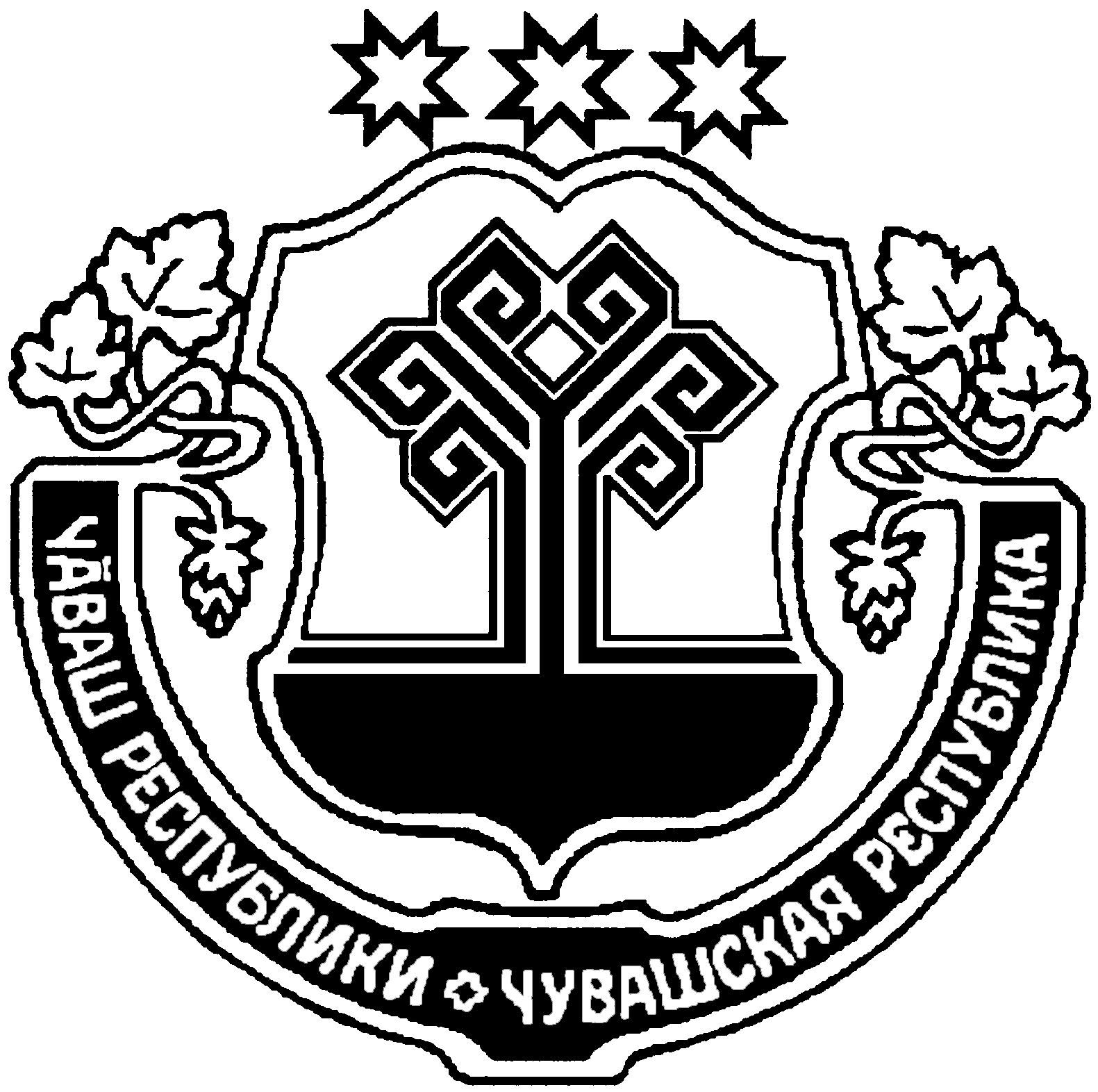 ЕТĚРНЕ РАЙОНĚ ЧУВАШСКАЯ РЕСПУБЛИКАЯДРИНСКИЙ РАЙОНЕТĚРНЕ РАЙОНАДМИНИСТРАЦИЙĚЙЫШАНУ24.09.2018 г.  № 695Етерне хулиЯДРИНСКАЯ РАЙОННАЯ  АДМИНИСТРАЦИЯ ПОСТАНОВЛЕНИЕ24.09.2018 г.  № 695город ЯдринОсипов Андрей Геннадьевич–заместитель главы Ядринской районной администрации - начальник отдела строительства, дорожного хозяйства и ЖКХ Ядринской районной администрации Чувашской Республики, руководитель контрактной службыРаботники контрактной службы:Работники контрактной службы:Работники контрактной службы:Ильина Инна Геннадиевна   –	начальник отдела экономики и промышленности Ядринской районной администрации Чувашской Республики;Ильина Инна Геннадиевна   –	начальник отдела экономики и промышленности Ядринской районной администрации Чувашской Республики;Ильина Инна Геннадиевна   –	начальник отдела экономики и промышленности Ядринской районной администрации Чувашской Республики;начальник отдела экономики и промышленности Ядринской районной администрации Чувашской Республики,  руководитель контрактной службыВолкова Анастасия Марковна–заведующий сектором закупок отдела экономики и промышленности Ядринской районной администрации Чувашской Республики;Иванов Олег Петрович–заместитель начальника отдела строительства, дорожного хозяйства и ЖКХ Ядринской районной администрации Чувашской Республики;Николаева Анна Радиковна–заведующий правовым сектором Ядринской районной администрации Чувашской Республики.